Cynthia Ann (Mullies) Fishbaugh-Victor1871 - 1944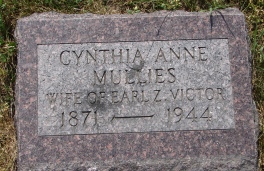 No further information found at this time